اللجنة الحكومية الدولية المعنية بالملكية الفكرية والموارد الوراثية والمعارف التقليدية والفولكلورالدورة الثالثة والثلاثونجنيف، من 27 فبراير إلى 3 مارس 2017اعتماد بعض المنظماتوثيقة من إعداد الأمانةوافقت اللجنة الحكومية الدولية المعنية بالملكية الفكرية والموارد الوراثية والمعارف التقليدية والفولكلور ("اللجنة")، في دورتها الأولى المعقودة في جنيف في الفترة من 30 أبريل إلى 3 مايو 2001، على بعض المسائل التنظيمية والإجرائية، بما في ذلك منح صفة المراقب المؤقت لعدد من المنظمات التي أعربت عن رغبتها في الاضطلاع بدور في عمل اللجنة (انظر الفقرة 18 من التقرير الذي اعتمدته اللجنة والوارد في الوثيقة  WIPO/GRKTF/IC/1/13).ومنذ ذلك الوقت، أعرب عدد إضافي من المنظمات للأمانة عن رغبته في الحصول على الصفة نفسها في الدورات اللاحقة للجنة. ويرد في مرفق هذه الوثيقة طلب جامعة لوزان كما ورد منها وقد التمست تلك الجامعة، قبل 29 ديسمبر 2016، الاعتماد في الدورة الثالثة والثلاثين للجنة.إن اللجنة مدعوة إلى البتّ في طلب اعتماد المنظمة المشار إليها في مرفق هذه الوثيقة بصفة مراقب مؤقت.[يلي ذلك المرفق]جامعة لوزانإلى: شعبة المعارف التقليديةالمنظمة العالمية للملكية الفكرية (الويبو)34, chemin des Colombettes1211 Genève 20Switzerlandالفاكس: 20 81 338 22 (0) 41+البريد الإلكتروني: grtkf@wipo.intبخصوص: طلب اعتماد بصفة مراقب في الدورات المقبلة للجنة الويبو الحكومية الدوليةإلى شعبة المعارف التقليدية،تحية طيبة وبعد،يشرّفني أن أعرب لكم عن رغبة منظمتي في المشاركة بصفة مراقب مؤقت في دورات لجنة الويبو الحكومية الدولية المعنية بالملكية الفكرية والموارد الوراثية والمعارف التقليدية والفولكلور. وتَجدون طياً طلبنا كي تنظر فيه اللجنة.ويُرجى عدم التردّد في الاتصال بنا لطلب أية معلومات إضافية قد تحتاجونها.وتفضلوا بقبول فائق الاحترام والتقدير،يوهان أريفانمعهد الدراسات السياسية والتاريخية والدولية (Iephi)كلية العلوم الاجتماعية والسياسيةUniversité of LausanneGéopolis 4147CH – 1015 Lausanne – Suisseالهاتف: 40 / 59 31 692 21 41+ (السكرتارية)http://unil.ch/iephi(اسم الممثل وتوقيعه)ـــــــــــــــــــــــــــــــــــــــــــــــــــــــــــــــــــــــــــــــــــــــــــــــــــــــــــــــــــــــــــــــــــــــــــــــــــــــــــــــــــــــــــــــــــــــــــــــــــــــــــاستمارة طلب الاعتماد بصفة مراقب مؤقت في دورات لجنة الويبو الحكومية الدولية المعنية بالملكية الفكرية والموارد الوراثية والمعارف التقليدية والفولكلور، تفاصيل المنظمة الطالبةالاسم الكامل للمنظمة:جامعة لوزانوصف المنظمة: (150 كلمة على الأكثر)مؤسسة للتعليم العالي متخصصة في الدراسات الدوليةأهداف المنظمة وغاياتها الرئيسية:تشمل مجالات التخصص ما يلي (قائمة مختارة)­	العلاقات الدولية (سياسات وتاريخ واجتماعيات)­	السياسات البيئية الدولية­	دراسات التنمية­	إجراءات التطبيع والتقييس الدوليةالأنشطة الرئيسية للمنظمة: (الرجاء استخدام قائمة نقطية)تمنح شهادات الليسانس والماجيستير والدكتوراه في العلوم السياسيةتضطلع ببحوث مموَّلة من الغيرعلاقة المنظمة بمسائل الملكية الفكرية بما في ذلك الشرح الكامل لسبب اهتمامكم بالقضايا التي تناقشها اللجنة: (150 كلمة على الأكثر)ممثل المنظمة، السيد يوهان أريفان، هو المحقق الرئيسي لمشروع المؤسسة الوطنية السويسرية للعلوم بشأن "التحكّم في التنوع البيولوجي: دور المعارف التقليدية والأصلية في إدارة التنوع البيولوجي وحفظه على الصعيد الدولي".ويموّل المشروع طالبين اثنين من طلبة الدكتوراه.ويتمثّل أحد الأهداف الرئيسية لمشروع البحث في استكشاف مدى إفضاء المفاوضات الجارية حاليا في مختلف المحافل الدولية، فعلا، إلى حماية المعارف التقليدية للجماعات الأصلية والمحلية.ويمكن الحصول على المعلومات ذات الصلة بالمشروع من على الرابط التالي: http://p3.snf.ch/project-156211ويكتسي حضور دورات لجنة الويبو الحكومية الدولية بصفة مراقب أهمية بالنسبة للمشروع.البلد الذي تُعد المنظمة نشطة فيه بشكل أساسي:سويسرامعلومات إضافية:الرجاء تقديم أية معلومات إضافية تعتبرها وجيهة (150 كلمة على الأكثر)بيانات الاتصال الكاملة للمنظمة:العنوان البريدي:معهد الدراسات السياسية والتاريخية والدولية (Iephi)كلية العلوم الاجتماعية والسياسيةUniversité of LausanneGéopolis 4147CH – 1015 Lausanne – Suisseرقم الهاتف: 40 / 59 31 692 21 41+ (السكرتارية)رقم الفاكس: 45 31 692 21 41+البريد الإلكتروني: yohan.ariffin@unil.chالموقع الإلكتروني: http://www.unil.ch/iephiاسم ممثل المنظمة ومسماه الوظيفي:الدكتور يوهان أريفان، محاضر وأستاذ باحث رئيسي[نهاية المرفق والوثيقة]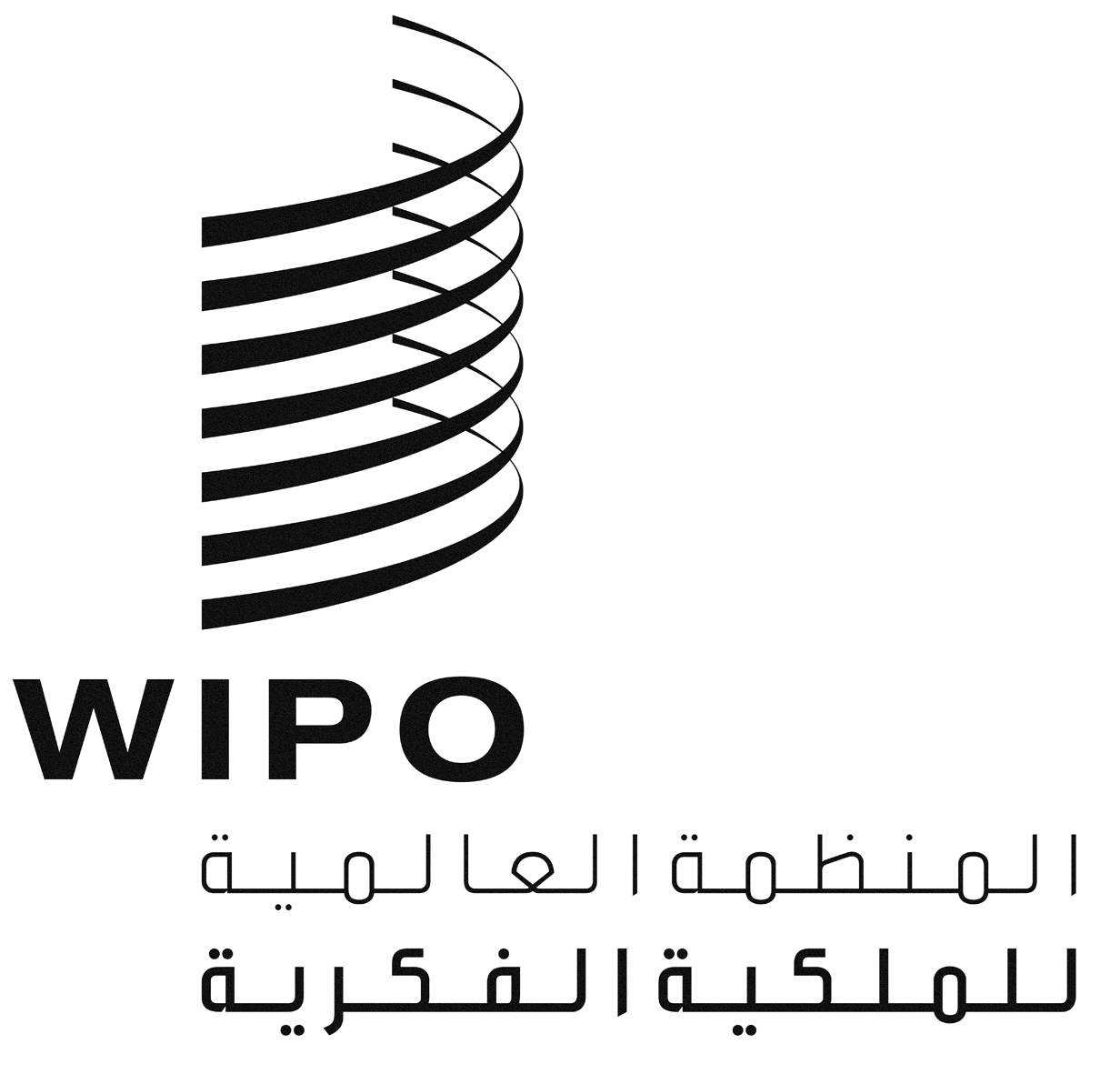 AWIPO/GRTKF/IC/33/2WIPO/GRTKF/IC/33/2WIPO/GRTKF/IC/33/2الأصل: بالإنكليزيةالأصل: بالإنكليزيةالأصل: بالإنكليزيةالتاريخ: 10 يناير 2017التاريخ: 10 يناير 2017التاريخ: 10 يناير 2017